LISTA EMËRORE E INSPEKTORËVE PJESMARRËS NË TESTIM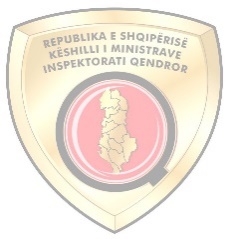    Institucioni:           AUTORITETI KOMBËTAR I USHQIMITData e testimit:    06/ 12/2022Ora                          09:30Nr.EmërMbiemërPozicioniNr. PersonalNënshkrimi1Ledio BazeInspektor në Sektorin e Kontrollit të Ushqimit, Ushqimit për Kafshë dhe OBU2Mahmut GroshaInspektor në Sektorin e Kontrollit në Pikat e Inspektimit Kufitar3Manjola VrajaInspektor në Sektorin e Licencimit dhe Dokumentacionit të Operatorëve të Biznesit4Manush KullolliPërgjegjës në Sektorin e Kontrollit të Ushqimit, Ushqimit për Kafshë dhe OBU5Manushaqe DedaInspektor në Sektorin e Kontrollit të Ushqimit, Ushqimit për Kafshë dhe OBU6Megi Bardhi Inspektor në Sektorin e Kontrollit të Ushqimit, Ushqimit për Kafshë dhe OBU7Melina BejleriInspektor në Sektorin e Kontrollit të Ushqimit, Ushqimit për Kafshë dhe OBU8Migena AlliajInspektor në Sektorin e Kontrollit të Ushqimit, Ushqimit për Kafshë dhe OBU9Migena CinaInspektor në Sektorin e Kontrollit të Ushqimit, Ushqimit për Kafshë dhe OBU10Mimoza BulkuInspektor në Sektorin e Kontrollit të Ushqimit, Ushqimit për Kafshë dhe OBU11Mimoza AlushiPërgjegjës në Sektorin e Kontrollit të Ushqimit, Ushqimit për Kafshë dhe OBU12Oltion PervathiInspektor në Sektorin e Kontrollit të Ushqimit, Ushqimit për Kafshë dhe OBU13Oriana LaskaInspektor në Sektorin e Kontrollit të Ushqimit, Ushqimit për Kafshë dhe OBU14Rajmonda  Shuli         Inspektor në Sektorin e Kontrollit të Ushqimit, Ushqimit për Kafshë dhe OBU15Rakip KokomaniInspektor në Sektorin e Kontrollit të Ushqimit, Ushqimit për Kafshë dhe OBU